Caravan parks: a guide for residents, owners and managersContentsContents	1Disclaimer, copyright and publisher information	3Additional copies	3Introduction	4Who is this guide for?	4Definitions	4Penalties	4Privacy	5Checklist for residents	5Checklist for owners	6Part 1: Beginning a residency	8The residency agreement	8Rent in advance	9Contact details	9The bond	9‘Condition Report’	10Utilities	11Part 2: Living in a caravan park	12Rent	12The importance of communication	13Park rules	13Repairs	14Rules on entering a caravan	15If a person does the wrong thing	16When the park owner changes	16Part 3: Ending a residency	17Ways to end a residency	17Agreement of all parties	17How to give notice	17When a resident receives a ‘Notice to Vacate’	17When a caravan park is closing	18Confused about a ‘Notice to Vacate’?	19Violent situations	20When a resident wants to leave	24When a mortgagee wants a resident to leave	25Calculating minimum notice periods	25Evicting a resident	26Part 4: When a resident leaves	27Repaying the bond	27When a resident cannot be located and rent is owing	28Final meter readings	28Goods left behind	28Part 5: Solving problems	31What to do if there is a problem	31Consumer Affairs Victoria	31Dispute Settlement Centre of Victoria	31Victoria Civil and Administrative Tribunal	31Useful contacts	33Victorian Civil and Administrative Tribunal (VCAT)	33Tenants Victoria	33Victorian Caravan Parks Association (VicParks)	33Residential Tenancies Bond Authority (RTBA)	33Building Division – Department of Transport and Planning	34Department of Families, Fairness and Housing (DFFH)	34Housing for the Aged Action Group (HAAG)	35Peninsula Community Legal Centre (PCLC)	35Victorian Equal Opportunity and Human Rights Commission (VEOHRC)	35Dispute Settlement Centre of Victoria (DSCV)	361800RESPECT	36Consumer Affairs Victoria	37TIS	37TTY	37Disclaimer, copyright and publisher informationBecause this publication avoids the use of legal language, information about the law may have been expressed in general statements. This guide should not be relied upon as a substitute for the Residential Tenancies Act 1997 or professional legal advice.Authorised and published 
by the Victorian Government
1 Treasury Place, MelbourneAugust 2020ISBN: 978 1 921079 72 6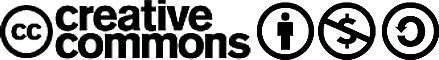 Unless indicated otherwise, content in this publication is provided under a Creative Commons Attribution 3.0 Australia Licence. To view a copy of this licence, visit the Creative Commons website <creativecommons.org/licenses/by/3.0/au>. It is a condition of the Creative Commons Attribution 3.0 Licence that you must give credit to the original author who is the State of Victoria.Caravan parks: A guide for residents, owners and managers is the summary approved by the Director of Consumer Affairs Victoria of the rights and duties of a park owner and resident under the Residential Tenancies Act 1997. Park operators must give the resident this guide on or before the day they move in.If you would like to receive this publication in an accessible format please visit the Consumer Affairs Victoria website <consumer.vic.gov.au> or ring 1300 55 81 81.Additional copiesAdditional copies of this guide are available from Forms and publications – Consumer Affairs Victoria website <consumer.vic.gov.au/forms>.To order more than five copies download an order form from Forms and publications – Consumer Affairs Victoria website <consumer.vic.gov.au/forms>.Information about renting is available in other languages at the Other languages page on the Consumer Affairs Victoria website <consumer.vic.gov.au/languages>. If you have difficulty understanding English, contact the Translating and Interpreting Service (TIS) on 131 450 and ask to speak to Consumer Affairs Victoria on 1300 55 81 81.IntroductionWho is this guide for?This guide explains what caravan park owners, caravan owners and residents must do to follow Victoria’s residential tenancy laws. Most of these laws are in the Residential Tenancies Act 1997 (the Act).This guide covers situations where people hire or own the caravans they live in. It also covers residents who rent movable dwellings and other types of dwellings in a caravan park, residential park, or other park.Note: People who own a movable dwelling that cannot be registered with VicRoads are not covered by this guide. They should read Movable dwellings: A guide for residents, owners and managers, available from Forms and publications – Consumer Affairs Victoria website <consumer.vic.gov.au/forms>.This guide should not be used as a substitute for the Act or professional legal advice.DefinitionsCaravan: a movable or immovable dwelling located in a caravan park.Caravan park: an area of land where caravans are located for occupation on payment of rent.Caravan park owner or park owner: the owner of a business that operates a caravan park. In this guide, this term also applies to caravan park managers and agents acting for caravan park owners.Caravan owner: the owner of a caravan (but not the site on which it is located).Owner: this term is used when information applies to both park owners and caravan owners, otherwise the specific terms are used.Caravan park resident or resident: someone living in a caravan in a caravan park, when they have:obtained written permission from the caravan park owner to live at the caravan park, orlived in the caravan park for at least 60 days without a break.Someone is not a resident if they:are staying in a caravan while on holidayown a caravan in a caravan park but live somewhere elsehave not obtained the written agreement of the caravan park owner to live in the park as their main place of residence, orhave not lived in the caravan park as their main place of residence for at least 60 days without a break.Site: the land on which a caravan sits.PenaltiesConsumer Affairs Victoria can take action against people who do not meet their legal obligations. This may include issuing an infringement notice, taking people to court, or other action.PrivacyThere are clear laws about when an owner can enter a caravan or site. See Rules on entering a caravan on page 15.If a resident gives personal information to an owner (such as a phone number or date of birth), the owner may be bound by privacy laws restricting this information being passed on to third parties.Residents who think their information is being misused should contact:Consumer Affairs Victoria1300 55 81 81orAustralian Information CommissionerOffice of the Australian Information Commissioner (OAIC) website <oaic.gov.au>1300 363 992Checklist for residentsBefore signing a residency agreement:never sign a blank or incomplete form or agreementmake sure that all terms arranged with the owner are in the written agreementcheck that the park owner has given you a copy of the park rulesread this guide. The park owner must give you a copy on or before the day you move into the parkthink about getting legal or financial advice so you understand the proposed arrangement and whether it is the right option for you.When you begin a residency:pay rent in advance as specifiedif applicable:pay the bondsign (paper form) or accept (electronic) bond lodgementget a receipt from the Residential Tenancies Bond Authority (RTBA)complete, sign and keep a copy of the ‘Condition Report’.During a residency:use the site as a place to liveuse the site, park and facilities properly and ensure your visitors do the samedo not use the site for any illegal purposepay rent and other charges on timetell the park owner about any damage to park facilitiesspeak with the owner first before trying to fix any problemmake sure there are never more people living on the site than the agreement allowsthe park owner must give you at least seven days’ written notice of any proposed changes to the park rulesfollow the park rules.At the end of a residency:take your belongings with youtake your caravan (if you own it) with you if you have not arranged to sell itif applicable:keep the ‘Condition Report’ in case there are any disputessign (paper form) or accept (electronic) the bond claim form, stating how the bond money is to be dividedkeep a copy of the bond receiptcheck the bond money has been credited to the nominated bank account by the RTBAleave a forwarding address with the owner and the RTBA on the bond claim.Checklist for ownersBefore a residency commences, the park owner must give the resident a copy of:this guidethe park rulesa ‘Notice to Prospective Caravan Park Residents’ form.On or before the day the site is occupied, the owner must give the resident a statement setting out the:scale of additional rent and hiring charges for visitorsfees a park owner may charge for storage or removal of a caravanscale of commission that applies to the sale of a caravan by the park owner.When a residency starts:complete and sign the ‘Condition Report’ (only required if the resident pays a bond), making comments in the space providedcomplete the bond lodgement electronically or on a paper formthe resident must sign (paper form) or approve (electronic) the lodgementthe form and a bank cheque or money order must be sent to the RTBA (paper form) or the money will be debited from your account (electronic)the RTBA will email you and the resident a receiptprovide contact details for paying rent and requesting repairs.During a residency, a park owner must:provide rent receiptslet the resident use the park and all other facilities their residency allowsset reasonable hours for use of other facilitiesrespect a resident’s right to privacy, peace and quietkeep the park clean and safearrange regular garbage collectionkeep all park facilities (including hired caravans) in good conditionmake sure repairs or renovations disturb occupants as little as possible, and provide other facilities for them to use during this time.At the end of a residency:keep the ‘Condition Report’ (if there is one) in case of any disputesknow what to do if a resident leaves property behindif there was a bond:reach agreement with the resident on any claims on the bond moneycomplete the bond claim electronically or on a paper formthe resident must sign (paper form) or approve (electronic) the claimonce the claim is processed by the RTBA, the money will be credited into the nominated bank account/s.Part 1: Beginning a residencyThe residency agreementA residency agreement (also referred to as an ‘agreement’ in this guide) is a legal contract between a caravan park owner and a resident. It may be in writing or verbal. A verbal agreement to reside on a site only confers residency rights or the status of a resident after the resident has lived in the park continuously for 60 days. Consumer Affairs Victoria recommends using written agreements.The residency agreement generally covers the rent of a site and the hire of a caravan, but there are sometimes separate agreements for these two things.An agreement should:include details of the rent, fees and other charges to be paid (for example, fees for having visitors stay over)include how payments are calculated, their purpose and how they may be changed or reviewedprovide details of any commission a park owner may charge for selling a caravan.Owners must not ask for payments that are not part of the agreement.An agreement may include other relevant terms and conditions as long as they are lawful. These may include the length of time the resident will rent a caravan, and other conditions or rules, such as those covering:vehicle access: a park owner (but not a caravan owner) can charge a reasonable one-off fee for giving a resident a key to enable vehicle access to the park.visitors: an owner may charge a resident a reasonable additional amount if the resident has a visitor staying with them.What if a resident believes a term in an agreement is harsh or unfair?Potential residents should carefully read and understand an agreement before they sign it, as it may be difficult to change the terms afterwards. If they have difficulty understanding an agreement, they should seek legal or other professional advice.If a resident signs an agreement and believes it contains unfair terms, they should first speak with the owner to try to resolve the matter. If there is no resolution, the resident may:contact Consumer Affairs Victoria for more information about their rightsapply to the Victorian Civil and Administrative Tribunal (VCAT), which will hear the matter and make a ruling for the owner to amend or remove the term, or keep it as it is.Rent in advanceRent is the money charged for occupying a caravan or site in a park.Residents often pay one rent that covers both the site and the caravan.If the payments are separate, the:park owner cannot charge more than 14 days’ rent in advance for renting out the sitecaravan owner cannot charge more than 28 days’ rent in advance for hiring out the caravan.The resident must continue to pay the rent when it is due. The person receiving the rent must give the resident a receipt. See Rent on page 12.Contact detailsPark owner’s contact detailsWithin seven days of a person becoming a resident, a park owner (or their agent) must give the resident:their full name and addressa telephone number (for urgent repairs).If any contact details change during the period of the residency, the park owner must inform the resident in writing within seven days.An agent must also advise the resident if the agent is authorised to carry out urgent repairs and, if so, the maximum amount the agent can authorise.Resident’s contact detailsA resident should advise the park owner immediately if their contact details change during the course of the residency.The bondThe bond is money the resident pays as security. An owner does not have to charge a bond, but, if they do, there are procedures all parties must follow.A resident who hires a caravan separately to the site may have to pay two bonds: one each to the park owner and the caravan owner.The bond for each cannot be more than 28 days’ rent or hire charge.Note: A park owner cannot ask for a bond unless there is already a written residency agreement, and may be penalised for breaking this law.An owner may claim part or all of the bond if a resident leaves without paying some of the rent, or damages a caravan, site or park facilities. They may also claim compensation from the resident if the bond does not cover all their losses.In all other cases, the bond must be returned to the resident.Looking after the bondYour bond money is held by the Residential Tenancies Bond Authority (RTBA).There are two ways that owners can lodge bonds with the RTBA:If they lodge the bond using an electronic transaction via RTBA Online, as soon as they have submitted it, you will get an email with a link to a secure website. This will show you a summary of the bond and you can accept, request changes to, or reject the transaction. Once you accept the transaction, the bond is lodged and the RTBA will email you a receipt and bond number.If they lodge the bond on a paper form, they must give you a completed and signed official bond lodgement form to sign. They will then send it to the RTBA and once it is processed you will be sent a receipt. Contact the RTBA if you have not received a receipt 15 business days after paying your bond.The owner must lodge the bond with the RTBA within 10 business days of receiving the bond.Payment should be made directly to the owner if they are completing an electronic transaction. They will submit the lodgement electronically. Ensure you keep a receipt of the bond money transfer. If they are submitting it on a paper form, you need to get a cheque or money order payable to the ‘Residential Tenancies Bond Authority’. The postal details are under Residential Tenancies Bond Authority (RTBA) contact details on page 35 and on the bond lodgement form.If a bond is required, an owner may be penalised for not giving the resident a bond lodgement form to fill out.Bond lodgement forms can be generated on the RTBA Online website <rentalbonds.vic.gov.au>.Official forms (except for bond forms) mentioned in this guide are available from Consumer Affairs Victoria:Forms and publications – Consumer Affairs Victoria website <consumer.vic.gov.au/forms>1300 55 81 81Bonds from the Director of Housing (DoH)Residents on low incomes who can afford to rent privately, but are struggling to pay the up-front costs, may be eligible for a bond loan from the DoH.For more information, residents should contact the Department of Health and Human Services (see Department of Health and Human Services contact details on page 34).‘Condition Report’In cases where a bond has been paid, the park owner or caravan owner must prepare a ‘Condition Report’. The ‘Condition Report’ describes a hired caravan’s state of repair and general condition, including fittings and fixtures.Consumer Affairs Victoria has a ‘Condition Report’ form that can be used.The ‘Condition Report’ may serve as evidence if there is a future dispute about who should pay for cleaning, damage or replacing missing items.The owner must give two signed copies of the ‘Condition Report’ to the resident before they move in.The resident should check the report and note any items they believe are damaged or unsafe. They must then sign both copies and return one to the owner within three business days of moving in. Residents should keep their copy of the ‘Condition Report’.An owner may claim some or all of the bond for cleaning, damage or replacement of missing items at the end of a residency agreement. If the ‘Condition Report’ stated that the work needed to be done at the start of the residency agreement, or the details were not listed, it can help prove that the bond should be returned to the resident.Residents should tell owners about any faults that may be a safety risk, so these can be fixed. If the problem is not fixed, residents can take further action. See Repairs on page 14.Tips:Consumer Affairs Victoria recommends using a ‘Condition Report’ form even if no bond has been paid.People may take photos of a site or caravan, as proof of their condition.UtilitiesPark owners must pay the installation and initial connection costs to a site for electricity, gas, bottled gas or water.The resident must pay for the supply and usage of bottled gas.If the site has separate meters, the resident must also pay the supply and usage charges for electricity, gas and water. If the park owner pays the bill and then charges the resident, they cannot charge more than what the utility supplier would have charged the resident.If a site does not have separate meters, the park owner must pay for the services.Part 2: Living in a caravan parkRentResidents must pay the rent as agreed and by the due date.In most cases, rent is paid in advance. If the first rent is not paid or is late, the resident is immediately behind.If a resident’s rent is seven days or more behind, the owner may give them a ‘Notice to Vacate to Resident/s of a Caravan Park’.A person must not take a resident’s belongings to cover rent owing, and can be fined for doing so.If a park owner stops providing a service to the resident, the rent must be reduced to an agreed amount. If agreement cannot be reached, either party may ask Consumer Affairs Victoria to conciliate the dispute, or apply to the Victorian Civil and Administrative Tribunal (VCAT) to resolve the problem.Receipts for rent or hire chargeThe person who receives the rent or hire fee must give the resident a:receipt immediately (if the rent is paid in person)receipt within five business days (if the rent is not paid in person but the resident requests a receipt)copy of the record within five business days (if the rent is paid and a receipt is not requested, the owner must keep a record of the payment for 12 months).A rent receipt must include:the signature of the person receiving the paymentthe resident’s namethe park’s namethe payment datewhat period the payment was forhow much was paida statement that it is a fee for rent or hire charge.Rent increasesFor any rent or hire charge increase, an owner must give a resident a ‘Notice of Rent Increase to Resident/s of Caravan Parks’ and at least 60 days’ notice. The notice must tell residents about their rights and actions they may take if they think the increase is too high. An owner may increase the rent or hire charge only once in any six-month period.When a resident believes the rent is too highResidents can contact Consumer Affairs Victoria for a rental assessment if they have been given notice of an increase in their rent or any other hiring charge that they think is excessive.The resident must request a rental assessment report in writing within 30 days of receiving notice of an increase.After the resident has received the assessment report from Consumer Affairs Victoria, they have 30 days to apply to VCAT for a hearing. VCAT may set a maximum rent, which then stays in force for six months.Difference between bond and rentThe bond and rent are separate payments. A resident must not use any part of the bond as rent. A resident cannot stop paying rent because:they are waiting for repairs to be donethey are in the last month of a residency agreementthey have given notice that they intend to vacate, or have been given a ‘Notice to Vacate’.The importance of communicationResidents and owners need to contact each other for issues such as rent increases, damage to property and ending a residency agreement. Such matters should always be in writing. Written communication should be clear, signed, and include all relevant details; all parties should keep copies. You can communicate electronically (for example, by email) if you have the prior consent of the other party to do so. Make sure that consent to electronic communication is in writing. Consumer Affairs Victoria has forms available for a wide range of scenarios.Park rulesA park owner can make rules relating to the use, enjoyment, control and management of the park. These rules must be given to the resident before they enter into a residency agreement.Park rules may include things such as:noise levelsthe keeping of petsthe use and operation of communal facilitiescar parkingother relevant issues.Residents must be told about changes to the park rules in writing at least seven days before they come into effect.Residents who believe a rule is unreasonable may apply to VCAT to hear the matter. VCAT may decide that the rule is unfair and ask the park owner to amend or remove it, or keep it as it is.A park owner must ensure that the park rules are applied fairly and consistently.RepairsThe law distinguishes between urgent and non-urgent repairs, and owners and residents have different responsibilities according to each.The caravan owner is responsible for all repairs to a caravan.All repairs to a site or park facilities are the park owner’s responsibility.However, a resident may be asked to arrange and/or pay for repairs if they caused the damage.Residents must continue to pay rent while waiting for repairs to be done.It is very important to communicate all information regarding repairs in writing and keep copies of all letters, forms and reports for future reference.All forms relating to repairs are available from Consumer Affairs Victoria:Forms and publications – Consumer Affairs Victoria website <consumer.vic.gov.au/forms>1300 55 81 81Urgent repairsIf a resident requests an urgent repair, the park owner or caravan owner must arrange it immediately.An urgent repair is any work needed to fix:a burst water servicea blocked or broken toilet systema serious roof leaka gas leaka dangerous electrical faultflooding or serious flood damageserious storm or fire damagea failure or breakdown of any essential service or appliance provided by the owner for hot water, water, cooking, heating or launderinga failure or breakdown of the gas, electricity or water supplya serious fault in a lift or staircase in the parkany fault or damage in a caravan that makes it unsafe or insecureany appliance, fitting or fixture that is not working properly and causes a substantial amount of water to be wasted.Steps for urgent repairsThe owner must respond immediately when a resident requests an urgent repairIf a resident is not getting a quick response from the owner, they may authorise the repair up to $1,800; the resident may then give the owner a notice seeking reimbursement for the costAn owner has 14 days from when they get this notice to reimburse the residentIf the owner does not cover the cost of the repairs, and they are going to cost more than $1,800, or if the resident cannot afford to pay for them, the resident may:contact Consumer Affairs Victoria to discuss the problem, orapply to VCAT to hear the matter.Non-urgent repairsThe resident must write to the owner telling them what needs to be repaired and that it must be fixed within 14 days. Residents should use Consumer Affairs Victoria’s ‘Notice to Owner of Caravan or Caravan Park’ form.Where the resident has requested repairs be carried out and the owner has arranged them within 14 days, the resident must continue to pay rent.If the owner does not carry out the repairs within 14 days of receiving the written request, the resident can send a copy of it to Consumer Affairs Victoria with a letter asking for an inspection and a subsequent report.If the repairs still have not been done after the resident has received the inspection report from Consumer Affairs Victoria, the resident has 60 days from receiving the report to apply to VCAT for a repair order.If a resident takes the matter to VCAT, they can apply for their rent to be paid into a special account while the issue is sorted out.Rules on entering a caravanEntry without noticeA park owner (or manager or agent acting on their behalf) can only enter a site or caravan without notice:if the resident agrees at the timein an emergency to save life or valuable propertyif VCAT has found that the resident has abandoned the site.A caravan owner may enter a caravan without notice if:the resident agrees at the timeVCAT has found that the resident has abandoned the caravan.Entry with 24 hours’ noticeA park owner or caravan owner can enter for other reasons if they first give the resident at least 24 hours’ written notice stating the reason. This notice can be given to the resident by post, electronic communication (for example, email) or in person between 8am and 6pm. However, to give notice electronically, you must have the prior consent of the other party to receive notices and other documents in this way. Make sure that consent to electronic communication is in writing.An owner may only enter between 8am and 6pm and not on public holidays.An owner can enter with 24 hours’ notice to:show the caravan or site to potential new occupants if the resident has already given notice, or has been given written notice to move outcarry out any lawful dutycheck a reasonable belief that the resident has not met their dutiesshow people through who are interested in buying the caravan or site or lending the owner money on itmake a general inspection of a site or caravan (however, the latter can only happen if the resident does not own the caravan), only once in any six-month period.If an owner has served a valid notice, the resident must let them enter the site or caravan.A person entering a site or caravan must not:behave unreasonablystay any longer than necessary to achieve the purpose of their entry, unless the resident agrees.If a person does the wrong thingResidents and owners can give a ‘Breach of Duty’ notice to the other person if that person has not met certain duties under the Residential Tenancies Act 1997. Once a ‘Breach of Duty’ has been given, the person who received it must fix the situation. Residents and owners should contact Consumer Affairs Victoria for information about how to issue ‘Breach of Duty’ notices.When the park owner changesIf a new park owner takes over the park or site and a bond has been paid, the incoming and outgoing parties must complete the ‘Agent/Landlord Transfer’ form and send it to the Residential Tenancies Bond Authority (RTBA) within five business days of the transfer taking effect.The resident does not need to sign the ‘Agent/Landlord Transfer’ form but must receive a copy.A penalty may be imposed if the relevant completed forms are not sent to the RTBA.Part 3: Ending a residencyWays to end a residencyThere are four main ways for legally ending a residency:All parties agree to end the residencyA resident is given a ‘Notice to Vacate’The resident gives notice to the park owner of their intention to vacateThe residency right is being transferred.Agreement of all partiesThe agreement to end a residency early should be put in writing in case of a later dispute. It should include any agreed terms and conditions and the date the residency will end.How to give noticeBoth the resident and the owner can give notice to end a residency by hand, by post or by electronic communication (for example, email). However, if you give notice electronically, you must have the prior consent of the other party to receive notices and other documents in this way. Make sure that consent to electronic communication is in writing.We recommend using the official forms available from the Forms and publications page on the Consumer Affairs Victoria website <consumer.vic.gov.au/forms> to give notice. Please follow the ‘How to serve this notice’ instructions on the relevant form.A residency automatically continues until the parties legally end the residency. Even if a residency agreement has a fixed term of occupancy and the fixed term finishes, the residency right continues until the parties legally end it.When a resident receives a ‘Notice to Vacate’A resident must be given the proper amount of time to vacate – this will depend on the reason for giving the notice (see Reasons and minimum notice periods when a resident gets a ‘Notice to Vacate’ on page 22 for details).If a resident has been given a ‘Notice to Vacate’ because the caravan park is closing, they may be eligible for compensation. See Compensation for eligible residents on page 18.A ‘Notice to Vacate’ must:be written in the correct form, Consumer Affairs Victoria provides official ‘Notice to Vacate’ formsbe addressed to the residentgive a reason be signed by the person who has given the noticegive the date for the resident to leavebe sent by registered post, sent via electronic communication such as email (this requires the prior agreement of both parties) or given in person.When a caravan park is closingBefore issuing a ‘Notice to Vacate’A park owner must give written notice that the park is closing to the local council of the municipality the park is in, at least 14 days before giving residents a ‘Notice to Vacate’. This allows the council to contact agencies that may be able to arrange new accommodation and other support for residents. To find local council contact details, visit the Know your council website <knowyourcouncil.vic.gov.au>.If the park owner does not notify council, a ‘Notice to Vacate’ will still be valid, but the owner may be penalised for breaching the Residential Tenancies Act 1997.How to notify residentsIf there are residents living in the caravan park, a park owner must:issue a ‘Notice to Vacate’ to each resident with an end date that is at least six months after the date the notice is servedstate that the park is being closed when giving the reason in a ‘Notice to Vacate’put an end date on a ‘Notice to Vacate’ that occurs after the end of any fixed-term residency agreement with that resident.Compensation for eligible residentsWhen closing a caravan park, a park owner may be liable for compensating eligible residents. The only exception to this is if the park owner does not own the land that the park is located on, and the park is closing because the head lease of that land is expiring.  A park owner who is liable for compensating eligible residents must apply to VCAT within 30 days of issuing a ‘Notice to Vacate’, so that VCAT can determine the amount residents should be compensated. If a park owner does not do this, the ‘Notice to Vacate’ will become void.A resident is eligible for compensation if they own the dwelling, and the dwelling is fixed to the land (other than an annexe).A resident is not eligible if they only own a dwelling that may be registered with VicRoads.Note: A caravan can be a movable or immovable dwelling.If the caravan is on wheels, and therefore can be registered with VicRoads, the resident may not be eligible for compensation if the park closes.If the caravan is not able to be registered with VicRoads - for example, if it has had its wheels removed and is fixed to the land - the resident may be eligible for compensation.This information is for general use only. Caravan parks often include a mix of dwellings and renting arrangements, which means that not all residents will be eligible for compensation.If a dwelling owner is unsure if they are eligible for compensation, they should seek legal advice.When working out how much a resident should be compensated, VCAT will consider if the dwelling is to be relocated or not.If a dwelling is to be relocatedIf a resident’s dwelling will be relocated, VCAT will review the likely cost of:disconnecting services from the dwellingremoving the dwelling from the sitetransferring the dwelling to a new siteinstalling the dwelling at the new site (but not for landscaping)anything else VCAT considers relevant.A resident can apply to VCAT to recover costs from the site owner for:damage to the dwelling because of the relocationany other reasonable costs to do with relocating the dwelling.The park owner does not have to pay compensation for damage caused by people that the resident asked to move the dwelling.If a dwelling will not be relocatedIf a resident’s dwelling will not be relocated, VCAT will work out how much the resident should be compensated by deciding on:a reasonable amount for the tenant losing the residency, taking into account the:dwelling’s original purchase pricedwelling’s current onsite market value if the park was not closingrent and fees paid for the sitethe likely cost of the resident having to move elsewhere, taking into account:removing the resident’s contents from the dwelling and relocating the residenthow long the resident has lived on the sitethe inconvenience of finding somewhere new to liveanything else VCAT considers relevant.When compensation should be paid byOnce VCAT has decided how much compensation a park owner must pay, they will issue an order with a date that the amount must be paid by. The date on the order must be at least 30 days before the end date on the ‘Notice to Vacate’.A park owner must pay compensation even when a resident’s dwelling is relocated before the resident is due to receive the compensation.Confused about a ‘Notice to Vacate’?If a resident receives a ‘Notice to Vacate’ and does not know what to do, they should contact Consumer Affairs Victoria – see Consumer Affairs Victoria contact details on page 37.Violent situationsIf a resident or their visitor is being violent or putting anyone in the park in danger, the park owner can use one of two official notices – a ‘Notice to Leave’ or a ‘Notice to Vacate’.Suspending a resident – ‘Notice to Leave’If the park owner wants the person to leave immediately, they can give them the official ‘Notice to Leave to Resident/s of Managed Premises or Resident’s Visitor’ form. The notice must be given as soon as it is safe to do so.The person must then leave the park immediately and is not allowed to return for two business days, or until the matter is heard at the Victorian Civil and Administrative Tribunal (VCAT) if the owner has applied for possession.The person given the notice to leave may be fined if they:do not leave the premises immediatelyreturn to the premises during the suspension period.Paying rent while suspendedThe resident must pay rent and hire charges for the days they are suspended.If VCAT decides the resident should not have been suspended, the resident must be allowed back into the premises. VCAT may order the owner to refund any rent or other charges that the resident paid for the days they were suspended.During a suspensionThe park owner may decide during the suspension period to apply to VCAT to permanently evict the resident during a suspension. This extends the suspension period until VCAT deals with the application. The park owner must apply within two business days of giving the notice.The resident has the right to attend the VCAT hearing and tell their side. It is important that residents keep in contact with VCAT so they can be told the date and time of the hearing.If the owner does not apply to VCAT to have the resident permanently evicted, the resident can return to the premises after two business days.The resident must pay rent and hire charges for the days they are suspended, unless VCAT decides otherwise.‘Notice to Vacate’A ‘Notice to Vacate’ given for reasons relating to danger can tell the resident to move out on the day it is given, or a later date.If the resident does not leave by the date in the notice, they cannot be forced to leave unless VCAT has made an order telling them to do so (see Evicting a resident on page 26 for details). The owner must apply to VCAT within 30 days of the date they asked the resident to leave.Family violenceIf you are experiencing family violence in a residency, you can seek to become a ‘protected person’ under one of the following notices:Family violence safety notice (issued by the police)Family violence intervention order (issued by a court)Personal safety intervention order (issued by a court).For more information on these notices, visit the Consumer Affairs Victoria Family violence resources page at <consumer.vic.gov.au/familyviolence>.For more information on family violence and a list of support agencies that can help you, visit the Department of Justice and Community Safety’s Family Violence page (search for ‘family violence’ on justice.vic.gov.au).Reasons and minimum notice periods when a resident gets a ‘Notice to Vacate’The table below shows how much notice a resident must be given to vacate the park.Table: Reasons and minimum notice periods when a resident gets a ‘Notice to Vacate’Reasons a resident can challenge a ‘Notice to Vacate’Residents may challenge a ‘Notice to Vacate’ if:they believe it was not given properlythey do not agree with the reason given.Residents can also argue against a notice if it would be difficult for them to move out without an extension of time.If a resident wants to challenge a ‘Notice to Vacate’ given because a caravan has been sold, they may contact VCAT within 30 days of receiving the notice to request a hearing.When a resident wants to leaveSelling a caravan and transferring the arrangementIf a resident sells their caravan, the right to live in the park can also be transferred to the buyer, as long as the park owner agrees.First, the resident must give the park owner notice in writing using the ‘Transfer of Residency Right (Caravan)’ form available from Consumer Affairs Victoria. See How to give notice on page 17. If the park owner does not respond within seven days of receiving this form, the transfer can take place as though permission has been given.Second, the bond (if one was paid) must be put in the new resident’s name. A completed ‘Tenant Transfer’ form must be completed and sent to the Residential Tenancies Bond Authority (RTBA) within five business days of the transfer taking place.When arranging the sale, the resident may use a sales agent. A park owner cannot ask a resident to use a particular sales agent. If the park owner is the agent, they must state how much commission they will receive.A park owner:cannot charge a fee for agreeing to a transfercannot interfere with the sale of a caravanmay face large penalties for breaking the above laws.If the park owner refuses permission for the transfer and the resident thinks this is unfair, they can apply to VCAT for a decision.Note: Prospective buyers are advised to confirm that the seller has the park owner’s permission to assign their residency rights before buying the caravan.Amount of notice a resident must giveA resident must give the park owner (and caravan owner, if applicable) a notice stating that they wish to leave. This must be in writing and signed by the resident (or their representative).Consumer Affairs Victoria has an official form that can be used. See Forms and publications – Consumer Affairs Victoria website <consumer.vic.gov.au/forms>.If a hired caravan is unfit to live in, totally or partly destroyed and therefore unsafe, a resident can leave immediately. In all other cases, a resident must give at least seven days’ notice that they intend to vacate.If a resident leaves without notice, they must pay rent for seven days from the date they vacated.When leaving, a resident must pay the rent and any other charges up to the last day. They cannot refuse to pay the final charges because they paid a bond for the rent of the site.How a resident gives noticeA resident may give notice by hand, electronic communication (such as email) or by post. If a resident wants to give notice electronically, they must have the prior consent of the other party to receive notices and other documents in this way. Make sure that consent to electronic communication is in writing.If a resident decides to post their notice, they may wish to use registered post so there is proof of when and where the notice was sent. For more information, see How to give notice on page 17.Giving notice but not leavingIf a resident gives notice but does not leave, an owner can apply to VCAT for an order for them to move out.When a mortgagee wants a resident to leaveIf a park owner has put up part or all of the caravan park as security for a loan, the lender may have the right to take possession if loan repayments are not kept up.In this case, the lender (mortgagee) is allowed to give the resident a ‘Notice to Vacate’.If a mortgage over the park was given before a residency started, the resident must be given at least 90 days’ notice.For a park mortgage given after the residency started, at least six months’ notice must be given – and where there is a fixed-term residency agreement, it cannot be before the end of the term.Calculating minimum notice periodsWhen sending a notice, the minimum notice period starts the day after the notice is:given by hand, orelectronic communication such as email. If a lender wants to give notice electronically, they must have the prior consent of the resident to receive notices and other documents in this way. Make sure that consent to electronic communication is in writing. Orcalculated to have been given when sent by ordinary post or registered post.To calculate the earliest termination date, you must allow a total time that includes both:delivery of the notice (delivery is the day it is given by hand or electronic communication, or the day it would be received by post), andthe required minimum notice period.The date the notice takes effect is the day after the minimum notice period ends.Australia Post has three delivery speeds for ordinary post – express, priority and regular. Priority and regular speeds also apply for registered post, which must be used if a park owner is sending a notice to vacate to a resident.Park owners and residents who post notices, such as Notices of rent increase and Notices to vacate, should factor in longer mail delivery times which reflect the chosen delivery speed. Extra days should also be added for any public holidays that fall within the postal period.For more about Australia Post’s mail delivery options and times, visit the Australia Post website <auspost.com.au>.To help calculate the total minimum days to allow, depending on the notice period required and the method of delivery, visit the Giving notices – Residential Tenancies List page – Victorian Civil and Administrative Tribunal (VCAT) website <vcat.vic.gov.au/resources/giving-notices-residential-tenancies-list>.Evicting a residentTo evict a resident, a park owner or caravan owner must apply to VCAT for a warrant of possession.VCAT deals with applications for such warrants if:the notice period given by the resident, a mortgagee or the owner has run out and the resident is still therethe resident has been given a ‘Notice to Leave’.A resident has the right to attend the hearing and give evidence.If a resident has been suspended and is therefore not at the park, VCAT may not know where to send information regarding the hearing. Residents should contact VCAT to find out if the owner has applied to evict them and, if so, the time and date of the hearing.If VCAT finds that the owner should not have suspended the resident, the owner must allow them back in the park, and can be ordered to refund the rent or hire charges paid for the days the person was suspended.If VCAT agrees with the suspension, the resident must stay away from the park permanently, unless ordered otherwise.Important notice for owners:You cannot use force, or any other method, to evict a resident. Only the police can carry out an eviction, and only when they are acting on a warrant of possession from VCAT.Facing eviction?If you are a resident facing eviction and you do not know what to do, contact Consumer Affairs Victoria immediately. Consumer Affairs Victoria can provide information, or direct you to other organisations that can help.See Contact us – Consumer Affairs Victoria website <consumer.vic.gov.au/contact>.1300 55 81 81Part 4: When a resident leavesRepaying the bondIf a bond was paid, the resident and park owner or caravan owner should try to agree on how it should be repaid when a residency agreement ends. There may be some rent unpaid, or property damage that needs repair. The agreed division should be set out in the bond claim, which is sent to the Residential Tenancies Bond Authority (RTBA).Bond claim forms can be generated from the RTBA Online website <rentalbonds.vic.gov.au>All forms (except for bond forms) mentioned in this guide are available from Consumer Affairs Victoria:Forms and publications – Consumer Affairs Victoria website <consumer.vic.gov.au/forms>1300 55 81 81When any part of the bond is to be paid to the owner, the form cannot be signed more than seven days before the end of the residency.Reclaiming the bondThe owner should submit a bond claim to the RTBA within 10 days of the end of the residency. This must be accepted (online) or signed (paper form) by all parties and submitted to the RTBA. If the owner makes the bond claim online, you will receive an email to review and approve the claim details.When the RTBA receives a correctly completed bond claim, it pays the bond directly into the nominated bank account/s overnight.The RTBA does not make part payment of bonds to outgoing residents when there is more than one name listed on the residency agreement. This is a private matter between outgoing and incoming residents. However, any change of resident during a residency must be reported to the RTBA with a tenant transfer form or online submission.Bonds provided by the Director of Housing (DoH)If the DoH has provided the bond money, the resident cannot agree to the release of any of the bond to the owner. The RTBA will pay out the bond to the DoH at the end of the residency once the owner submits the bond claim.If a bond claim is not lodged, the DoH will not know the residency has ended and the bond amount will remain registered as an outstanding debt against the resident.The owner must apply to the Victorian Civil and Administrative Tribunal (VCAT) if they wish to make a claim on a bond provided by the DoH.When can an owner make a claim on the bond?An owner may make a claim on the bond for:damage caused by the resident or their visitorcleaning expensesthe resident abandoning the premisesthe resident leaving the owner to pay bills that the resident should have paidloss of the owner’s goodsunpaid rent.Costs due to fair wear and tear cannot be claimed.If there is disagreement about the division of a bond, the owner must apply to VCAT within 10 business days of the resident vacating the premises.Owners may also claim compensation over and above the bond amount with a separate application to VCAT.When a resident cannot be located and rent is owingIn such cases, the owner has 10 business days to apply to VCAT for an order directing the RTBA to repay the bond to the owner to cover the rent.VCAT can make a ruling to distribute the bond money without a hearing or refer the matter for a hearing.When VCAT makes a ruling, the owner sends a copy of the ruling, along with a completed bond claim form, to the RTBA and the money is paid out overnight.Final meter readingsResidents who have separate meters should let the utility providers know in advance when they will be moving out. Otherwise, they may be charged for services in the next billing period.Goods left behindBefore vacating the park, residents should leave their contact details with the park owner or caravan owner, in case they need to be contacted about any goods left behind.Residents who leave goods or personal documents behind when they vacate should arrange with the park owner or caravan owner to collect them as soon as possible. An owner cannot refuse to return belongings, even if the resident owes rent.A resident may apply to VCAT for compensation if they suffered a loss because an owner did not comply with the law.If the owner has obtained an inspection report from Consumer Affairs Victoria and suffered a loss through the cost of removing, storing and auctioning goods, they may also apply to VCAT for compensation.Goods that can be disposed ofAn owner can get rid of:perishable foodsdangerous goodsgoods of no monetary value.Owners can assess whether, under the Residential Tenancies Act, the goods can be disposed of or must be stored; or, they can ask Consumer Affairs Victoria to inspect the goods and make a formal assessment.A ‘Request for Inspection of Goods Left Behind’ form is available from Consumer Affairs Victoria:Forms and publications – Consumer Affairs Victoria website <consumer.vic.gov.au/forms>1300 55 81 81If VCAT declares a caravan to be abandoned the owner may deal with the caravan as they would any other ‘stored good’.Goods that must be storedIf a resident leaves goods behind that are not allowed to be disposed of, the owner must:take reasonable care of the goodsstore them for 28 daysnotify the resident when and from where the goods can be collectedlet the resident reclaim the goods (after the resident has paid back any reasonable costs the owner incurred in storing them).Personal documentsThese are documents that it would be reasonable to expect a person to keep.Examples include:marriage and divorce certificateseducational certificatesbirth certificatespassportsmedical recordscomputer hard-drivescontents of USB memory sticksCDs and DVDscontents of still and movie camerascontents of electronic data storage devicesphotographspersonal memorabilia.When personal documents are left behind the owner must:take reasonable care of them for at least 90 dayslet the resident reclaim the documents after paying back any money the owner had to spend to store them.If an owner complies with the law and the resident does not claim the documents, the owner can dispose of them (although there may be some restrictions on the disposal of documents such as passports – contact Consumer Affairs Victoria for more information). The owner can then apply to VCAT to be compensated for the cost of looking after and removing the documents.An owner may face penalties for not letting a resident reclaim goods or personal documents if the resident was willing to pay a reasonable amount to cover those costs.Part 5: Solving problemsWhat to do if there is a problemIdeally, residents and owners should solve any problems by coming to an agreement. This should be in writing and signed by all relevant parties.If a party wants to enforce their legal rights, they usually have to give a formal notice explaining the issue to the other person. The relevant notices are available from Consumer Affairs Victoria.A notice must state what the resident or owner wants done and when it must be done by. The amount of time to comply with the notice varies and depends on the type of problem.Consumer Affairs VictoriaIf a resident and owner cannot resolve a problem, they may contact Consumer Affairs Victoria.Consumer Affairs Victoria can give advice on a range of issues including:residency agreementsrepairs and maintenancerent increasesrights and obligations of owners and residentsnotice periodsgoods left behind.Consumer Affairs Victoria can attempt to conciliate a dispute, but cannot force somebody to resolve an issue. The conciliation service is free.Dispute Settlement Centre of VictoriaThe Dispute Settlement Centre of Victoria (DSCV) can help resolve a wide range of issues without the parties involved having to go to court. The service is free.The DSCV also provides information and training in resolving disputes.See Dispute Settlement Centre of Victoria contact details on page 36.Organisations such as Tenants Victoria, Housing for the Aged Action Group (HAAG) and Peninsula Community Legal Centre (PCLC) can also help residents who are in a dispute. See Useful contacts on page 33.Victoria Civil and Administrative TribunalThe Victorian Civil and Administrative Tribunal (VCAT) works like a court but is less formal. It hears a range of disputes, including those between owners and residents.Application forms are available from VCAT. When VCAT receives an application, it will advise the relevant parties of the date, time and place of the hearing. Hearings take place in the city, suburbs and country Victoria.Usually, the only cost involved in the hearing is the application fee. This fee may be waived in rare cases, depending on set criteria regarding an applicant’s income and social security status. Contact VCAT or Consumer Affairs Victoria for more information.It is important to be prepared for a hearing. The VCAT member will hear and consider all the evidence presented from both sides. This might include listening to evidence from witnesses or looking at photographs and other documents brought to the hearing.VCAT’s decisions are usually made on the day of the hearing; they must be obeyed by both parties in the same way as a court order.VCAT will also consider urgent hearings in cases of extreme hardship. To request one, an applicant must provide a letter outlining why the matter is urgent when they lodge the application.Interpreters at VCATVCAT can provide interpreters for parties directly involved in a dispute. If an applicant needs an interpreter, VCAT must be told at the time of the application.VCAT will then arrange for an interpreter free of charge. Friends or relatives are generally not allowed to interpret.See Victorian Civil and Administrative Tribunal contact details on page 33.Useful contactsVictorian Civil and Administrative Tribunal (VCAT)VCAT operates like a court but is not as formal, and deals with a wide range of issues, including disputes arising from the Residential Tenancies Act 1997.Victorian Civil and Administrative Tribunal (VCAT) website <vcat.vic.gov.au>Email Victorian Civil and Administrative Tribunal <renting@vcat.vic.gov.au>Phone 1300 01 822855 King Street 
Melbourne Vic 3000 AustraliaTenants VictoriaTenants Victoria provides information, advice and advocacy services for Victorian tenants and residents.Tenants Victoria website <tenantsvic.org.au>Phone 03 9416 2577Fax 03 9416 0513PO Box 234
Fitzroy VIC 3065Victorian Caravan Parks Association (VicParks)The Victorian Caravan Parks Association can provide information to park owners and managers about issues affecting caravan parks.Victorian Caravan Parks Association website <vicparks.com.au>Email Victorian Caravan Parks Association <admin@vicparks.com.au>Phone 03 9372 3420Fax 03 9376 9794Unit 8, 88 Dynon Road
West Melbourne VIC 3003Residential Tenancies Bond Authority (RTBA)The RTBA holds all residential tenancy bonds. It can only repay bonds if all parties to a bond agree, or as directed by VCAT or a court.Residential Tenancies Bond Authority website <rtba.vic.gov.au>RTBA Online website <rentalbonds.vic.gov.au>Residential Tenancies Bond Authority online enquiries form <consumer.vic.gov.au/askRTBA>Phone 1300 13 71 64 (local call charge)Locked Bag 007
Wendouree Victoria 3355Building Division – Department of Transport and PlanningThe Building Division administers legislation dealing with registration and standards of caravan parks and movable dwellings.Building policy – Department of Transport and Planning website <planning.vic.gov.au/building-policy/caravan-parks-and-movable-dwellings>Department of Families, Fairness and Housing (DFFH)DFFH provides housing help to eligible Victorians. Their housing website provides information about housing in Victoria and includes a Housing Options Finder tool to help people understand the services and supports they might benefit from.HousingVic website<housing.vic.gov.au>Contact HousingVicTTY Phone 133 677 then ask for 1300 475 170.Speak and listen usersPhone 1300 555 727 then ask for 1300 475 170.Housing for the Aged Action Group (HAAG)HAAG offers information, advocacy and access to accommodation services for older renters.Housing for the Aged Action Group website <oldertenants.org.au>Email Housing for the Aged Action Group <haag@oldertenants.org.au>Phone 1300 765 178Phone 03 9654 7389Fax 03 9654 34071st Floor Ross House
247–251 Flinders Lane
Melbourne VIC 3000Peninsula Community Legal Centre (PCLC)PCLC’s services include information for park residents, as well as negotiations and representation at VCAT. The service caters for residents in Melbourne’s south and south-eastern suburbs.Peninsula Community Legal Centre website <pclc.org.au>Email Peninsula Community Legal Centre <pclc@pclc.org.au>Phone 03 9783 3600Phone 1800 064 784 (country callers)441 Nepean Highway
Frankston VIC 3199Victorian Equal Opportunity and Human Rights Commission (VEOHRC)VEOHRC provides information about equal opportunity rights and responsibilities and helps people resolve complaints of discrimination or harassment through its free conciliation service.Victorian Equal Opportunity and Human Rights Commission website <humanrightscommission.vic.gov.au>Email Victorian Equal Opportunity and Human Rights Commission – Information <information@veohrc.vic.gov.au> or 
Email Victorian Equal Opportunity and Human Rights Commission – Complaints <complaints@veohrc.vic.gov.au>Phone 1300 292 153Fax 1300 891 858TTY 1300 289 621Level 3, 204 Lygon Street
Carlton VIC 3053Dispute Settlement Centre of Victoria (DSCV)The DSCV can help resolve a wide range of issues, without the parties having to resort to legal action. The service is free.Dispute Settlement Centre of Victoria website <disputes.vic.gov.au>Email Dispute Settlement Centre of Victoria <dscv@justice.vic.gov.au>Phone 1300 372 888Fax 03 8684 1311Level 4, 456 Lonsdale Street
Melbourne VIC 30001800RESPECT1800RESPECT provides a counselling helpline, information and support for people experiencing sexual assault or domestic and family violence. The service is available 24 hours a day, seven days a week.1800RESPECT website <1800respect.org.au>Phone 1800 737 732Consumer Affairs VictoriaConsumer Affairs Victoria website <consumer.vic.gov.au>1300 55 81 81 (local call charge)Facebook page of Consumer Affairs Victoria <facebook.com/ConsumerAffairsVictoria>Twitter page of Consumer Affairs Victoria <twitter.com/consumervic>YouTube page of Consumer Affairs Victoria <youtube.com/user/consumervic>Services from Consumer Affairs Victoria are available at Ballarat, Bendigo, Box Hill, Dandenong, Geelong, Mildura, Morwell, Reservoir, Wangaratta, Warrnambool and Werribee. Our mobile service regularly visits rural communities.August 2020TISTranslating and Interpreting Service 131 450TTYTextphone or modem users only, ring the National Relay Service (NRS) on 133 677, then quote 1300 55 81 81.Callers who use Speech to Speech Relay dial 1300 555 727, then quote 1300 55 81 81.Reason for issuing a ‘Notice to Vacate’Minimum notice period for each reason(Allow extra time whether mailing or delivering by hand. See Calculating minimum notice periods on page 25 to calculate the extra time correctly.)Intentionally or recklessly causing or allowing serious damage in the park, its facilities, or a hired caravanImmediatelyPutting people or property in the park in danger (note: caravan owners cannot give notice for this reason)ImmediatelySerious disruption of peace and quiet to other park occupants and visitors (note: caravan owners cannot give notice for this reason)ImmediatelySeven days’ or more rent is owing7 daysCaravan is being used for illegal purposes7 daysBreach of VCAT compliance order or compensation order7 daysResident has already been given two ‘Breach of Duty’ notices and the same duty is breached again7 daysThe caravan owner or a member of their immediate family (including parents and parents-in-law), or a dependent who normally lives with the caravan owner, will be moving in. This only applies for fixed-term residency agreements, and the end date must be at least 14 days after the end of the fixed term. 14 daysNormally, unless the owner has permission from VCAT, they cannot re-let the caravan or site for six months after giving a resident this type of notice.A caravan is to be sold or has been sold60 daysGenerally, an owner cannot re-let the caravan or site for six months after giving a resident this type of notice, unless the owner has permission from VCAT.Where a caravan has been sold and the owner wishes to issue a ‘Notice to Vacate’, the notice must be within 14 days of entering into an unconditional contract, or within 14 days after the last condition of a conditional contract has been met.If the residency agreement has a fixed term, the end date for this reason cannot be before the end of the fixed term.The park is closing – for all requirements, including compensation for eligible residents, see When a caravan park is closing on page 18.6 monthsIf the residency agreement has a fixed term, the end date for this reason cannot be before the end of the fixed term.The owner must not issue a ‘Notice to Vacate’ for this reason before notifying the local council where the park is located. The notification to council must be in writing.